                                                             ООО «Инновационные технологии», 606120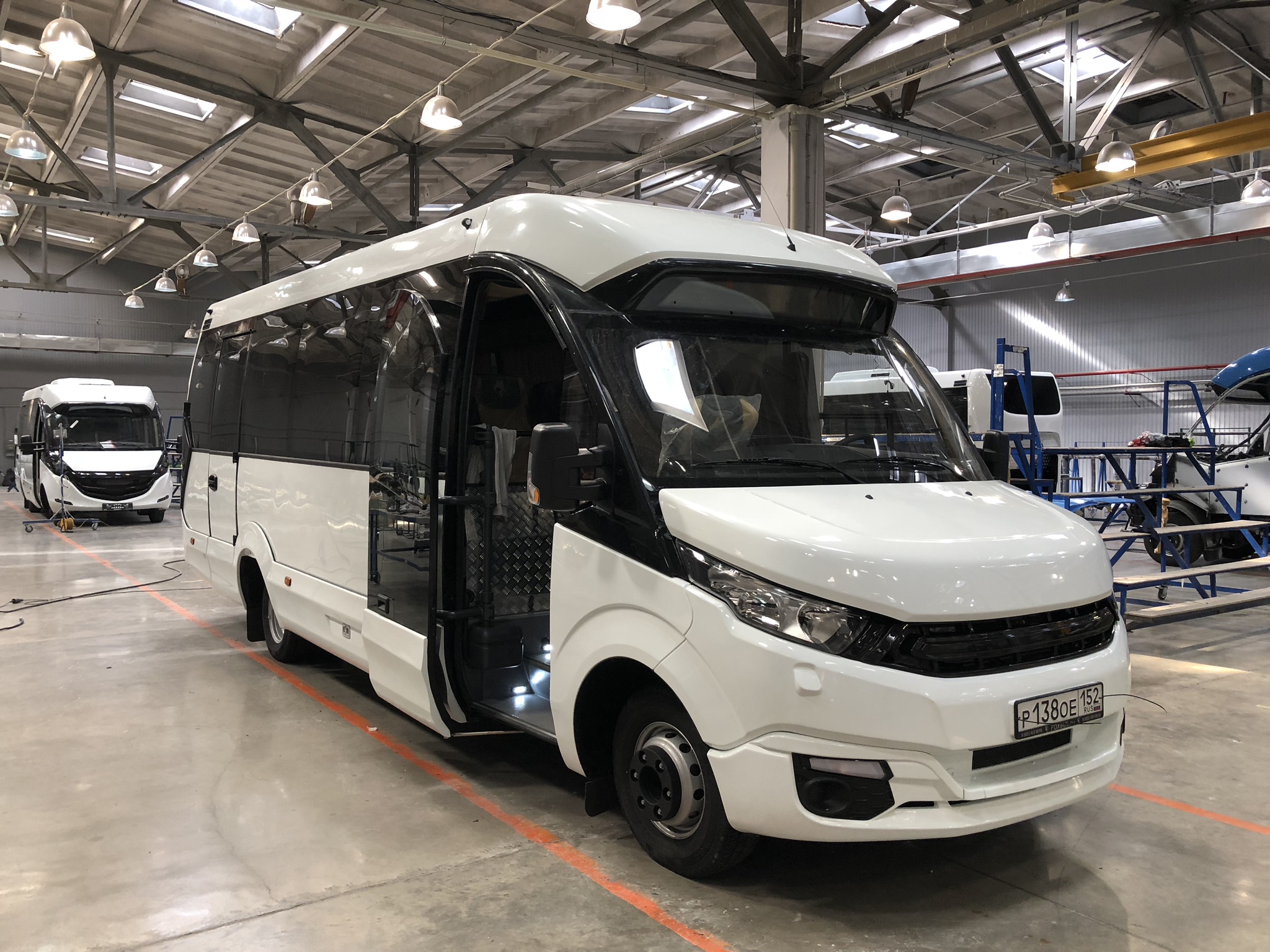 Нижегородская область, Павловский район,г. Ворсма, ул. Ленина, д. 86, стр. 2официальный сайт: www.foxbus.ruЮрьев СергейРуководитель коммерческого отделат. 8-963-232-91-51email: su@foxbus.ru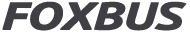 Спецификация: Автобус среднего классадля междугородней перевозки пассажировАвтобус FoxBus  62412-01Общая стоимость автобуса: 7 636 941 руб. (при заключении договора до 30 ноября 2021 г.)Год выпуска: 2021Страна изготовитель шасси, на базе которого изготавливается автобус: ИспанияШасси: 100% двухсторонняя оцинкованная стальКорпус автобуса: композитные материалы и алюминиевые сэндвич панелиГарантия на шасси: 2 года или 200 000 кмГарантия на оборудование автобуса: 1 год или 100 000 кмШасси vin  ZCFC170C10D669716Автобус vin *****************ТЗ 21-35Схема расположения сидений: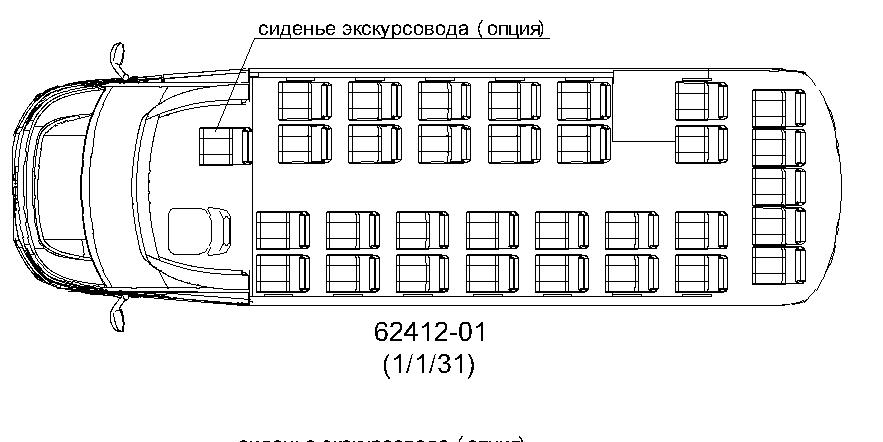 Фото салона (образец):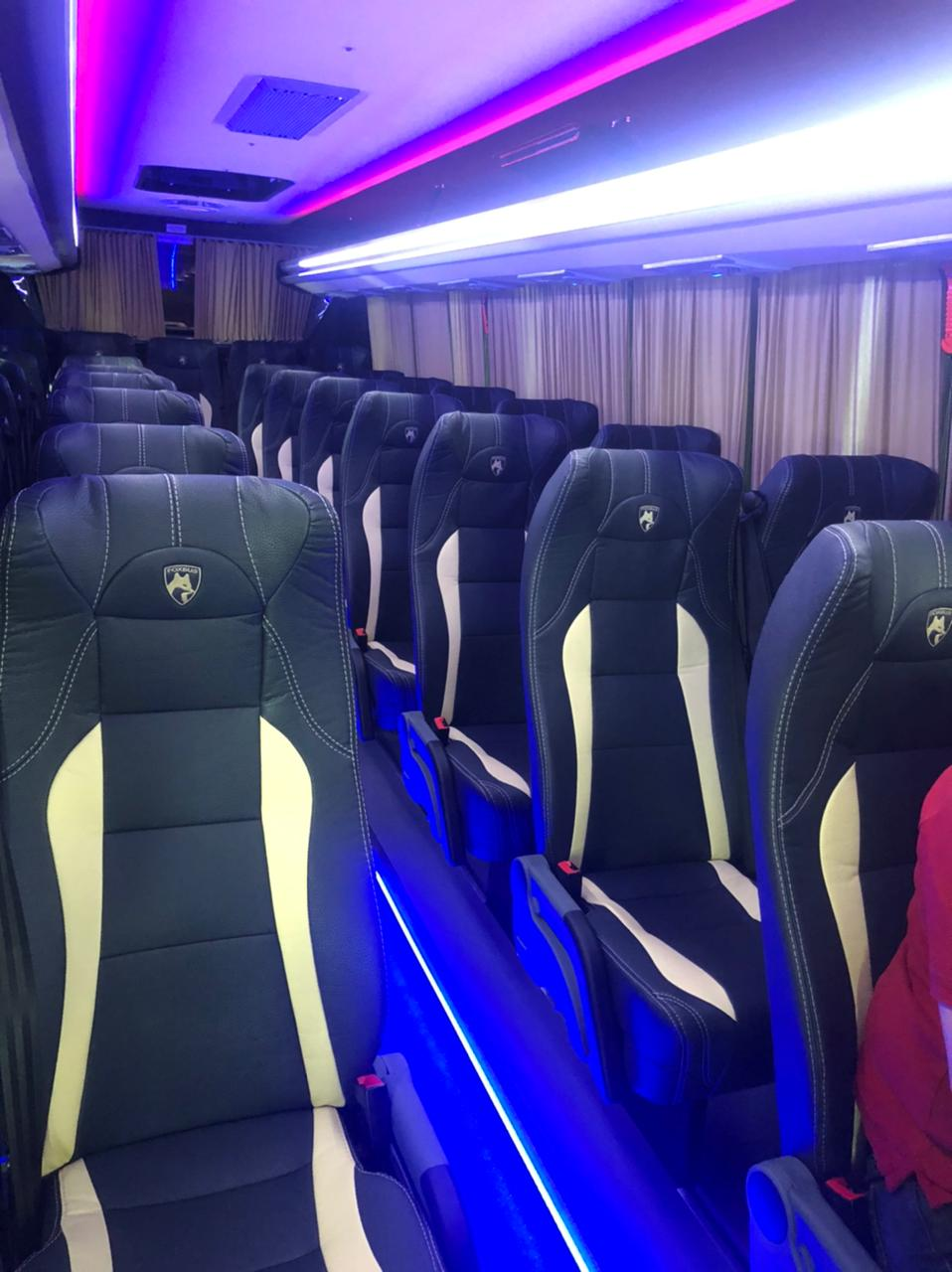 РАЗМЕР / ВМЕСТИМОСТЬ / ОБЪЕМРАЗМЕР / ВМЕСТИМОСТЬ / ОБЪЕМНаружная длина8 730 ммРАЗМЕР / ВМЕСТИМОСТЬ / ОБЪЕМРАЗМЕР / ВМЕСТИМОСТЬ / ОБЪЕМНаружная ширина / ширина (с боковыми зеркалами)2 475 / 3 012 ммРАЗМЕР / ВМЕСТИМОСТЬ / ОБЪЕМРАЗМЕР / ВМЕСТИМОСТЬ / ОБЪЕМРасстояние между осями колёс4 750 ммРАЗМЕР / ВМЕСТИМОСТЬ / ОБЪЕМРАЗМЕР / ВМЕСТИМОСТЬ / ОБЪЕМНаружная высота (с кондиционером)3 150 ммРАЗМЕР / ВМЕСТИМОСТЬ / ОБЪЕМРАЗМЕР / ВМЕСТИМОСТЬ / ОБЪЕМДорожный просвет171 ммРАЗМЕР / ВМЕСТИМОСТЬ / ОБЪЕМРАЗМЕР / ВМЕСТИМОСТЬ / ОБЪЕМВместимость салона31 посадочное место + 1 гид + 1 водительВНУТРЕННИЕ РАЗМЕРЫВНУТРЕННИЕ РАЗМЕРЫПолезная длина салона:6 410 ммВНУТРЕННИЕ РАЗМЕРЫВНУТРЕННИЕ РАЗМЕРЫШирина салона (передняя часть):2 086 ммВНУТРЕННИЕ РАЗМЕРЫВНУТРЕННИЕ РАЗМЕРЫШирина салона (задняя часть):2 284 ммВНУТРЕННИЕ РАЗМЕРЫВНУТРЕННИЕ РАЗМЕРЫВысота салона:2 000 ммМАССАМАССАСнаряженная масса4 346 кгМАССАМАССАМаксимальная разрешенная масса7 200 кгМАССАМАССАГрузоподъемность (включая водителя)2 854 кгМАССАМАССАМаксимальная нагрузка на переднюю ось2 500 кгМАССАМАССАМаксимальная нагрузка на заднюю ось5 350 кгСКОРОСТНЫЕ ХАРАКТЕРИСТИКИСКОРОСТНЫЕ ХАРАКТЕРИСТИКИМаксимальная скорость (с ограничителем)90 км/чРАСХОД ТОПЛИВАРАСХОД ТОПЛИВАГородской17,5 л / 100 кмРАСХОД ТОПЛИВАРАСХОД ТОПЛИВАЗагородный13,5 л / 100 кмРАСХОД ТОПЛИВАРАСХОД ТОПЛИВАСмешанный15,5 л / 100 кмТОПЛИВОТОПЛИВОДизельноеЕвро-4, 5ТОПЛИВОТОПЛИВОЕмкость бака100 литровДВИГАТЕЛЬ   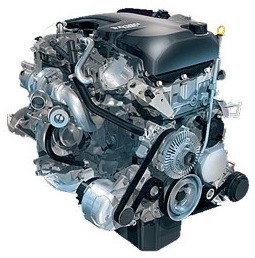 ДВИГАТЕЛЬ   МодельIveco F1CДВИГАТЕЛЬ   ДВИГАТЕЛЬ   Рабочий объем2 998 см³ДВИГАТЕЛЬ   ДВИГАТЕЛЬ   Топливная системаCommon RailДВИГАТЕЛЬ   ДВИГАТЕЛЬ   Привод ГРМЦепной (двухрядная цепь)ДВИГАТЕЛЬ   ДВИГАТЕЛЬ   Мощность170 л/с при 2 800 - 3 500 об/минДВИГАТЕЛЬ   ДВИГАТЕЛЬ   Крутящий момент430 Н/м при 1 600 - 2 800 об/минБазовое оборудование автомобиля:Базовое оборудование автомобиля:Базовое оборудование автомобиля:1Механическая 6-и ступенчатая коробка передачМеханическая 6-и ступенчатая коробка передачМеханическая 6-и ступенчатая коробка передач2Аудиоподготовка (антенна)Аудиоподготовка (антенна)Аудиоподготовка (антенна)3Набор инструментов: противооткатный башмаки (2 шт.), домкрат 4 тонны, приспособление для домкрата, баллонный ключ, вороток для баллонного ключа, буксировочная петляНабор инструментов: противооткатный башмаки (2 шт.), домкрат 4 тонны, приспособление для домкрата, баллонный ключ, вороток для баллонного ключа, буксировочная петляНабор инструментов: противооткатный башмаки (2 шт.), домкрат 4 тонны, приспособление для домкрата, баллонный ключ, вороток для баллонного ключа, буксировочная петля4Бортовой компьютер со стандартным функционаломБортовой компьютер со стандартным функционаломБортовой компьютер со стандартным функционалом5Сиденье водителя на подвеске с регулировкой жесткости, с 4-мя регулировками, 3-х точечный ремень безопасностиСиденье водителя на подвеске с регулировкой жесткости, с 4-мя регулировками, 3-х точечный ремень безопасностиСиденье водителя на подвеске с регулировкой жесткости, с 4-мя регулировками, 3-х точечный ремень безопасности6Отопление водителя от системы отопления двигателяОтопление водителя от системы отопления двигателяОтопление водителя от системы отопления двигателя7Наружные зеркала с электрорегулировкой, подогревом и повторителем поворотовНаружные зеркала с электрорегулировкой, подогревом и повторителем поворотовНаружные зеркала с электрорегулировкой, подогревом и повторителем поворотов8Колеса: штампованные диски R16 (Шины 225/75 R16C) 6 шт.P.S.: Задняя ось двухскатная ошиновкаКолеса: штампованные диски R16 (Шины 225/75 R16C) 6 шт.P.S.: Задняя ось двухскатная ошиновкаКолеса: штампованные диски R16 (Шины 225/75 R16C) 6 шт.P.S.: Задняя ось двухскатная ошиновка9Запасное колесо (Шина 225/75 R16C) 1 шт.Запасное колесо (Шина 225/75 R16C) 1 шт.Запасное колесо (Шина 225/75 R16C) 1 шт.Дополнительные опции (все входят в стоимость):Дополнительные опции (все входят в стоимость):Дополнительные опции (все входят в стоимость):1Генератор 180А (12В)Генератор 180А (12В)Генератор 180А (12В)2Пневматическая задняя подвескаПневматическая задняя подвескаПневматическая задняя подвеска3Топливный бак 100 лТопливный бак 100 лТопливный бак 100 л4Подогрев сидения водителя с обогревомПодогрев сидения водителя с обогревомПодогрев сидения водителя с обогревом5Наружные зеркала заднего вида на коротких кронштейнахНаружные зеркала заднего вида на коротких кронштейнахНаружные зеркала заднего вида на коротких кронштейнах6Выхлопная труба слева у заднего колесаВыхлопная труба слева у заднего колесаВыхлопная труба слева у заднего колеса7Штатный круиз-контрольШтатный круиз-контрольШтатный круиз-контроль8Штатные передние противотуманные фарыШтатные передние противотуманные фарыШтатные передние противотуманные фары9Штатный клима-контрольШтатный клима-контрольШтатный клима-контрольКомплектация автобуса:Комплектация автобуса:Комплектация автобуса:1Кондиционер Yilkar YK 155 MB (пр-во Турция) (16 кВт) с установкой вентиляционного короба совмещенного с багажными полками (производство "Инновационные технологии") с  дефлекторамиКондиционер Yilkar YK 155 MB (пр-во Турция) (16 кВт) с установкой вентиляционного короба совмещенного с багажными полками (производство "Инновационные технологии") с  дефлекторамиКондиционер Yilkar YK 155 MB (пр-во Турция) (16 кВт) с установкой вентиляционного короба совмещенного с багажными полками (производство "Инновационные технологии") с  дефлекторами2Подиум под сиденьями (высота 100 мм)Подиум под сиденьями (высота 100 мм)Подиум под сиденьями (высота 100 мм)3Напольное покрытие Транспортный линолеум Grabo пр-во ВенгрияНапольное покрытие Транспортный линолеум Grabo пр-во ВенгрияНапольное покрытие Транспортный линолеум Grabo пр-во Венгрия4Багажный отсек в задней части кузова, 2,1 м³ с подсветкой (отделка: Транспортный линолеум и стеклопластиковые панели)Багажный отсек в задней части кузова, 2,1 м³ с подсветкой (отделка: Транспортный линолеум и стеклопластиковые панели)Багажный отсек в задней части кузова, 2,1 м³ с подсветкой (отделка: Транспортный линолеум и стеклопластиковые панели)5Отдельный отсек для запасного колеса со съемной крышкой, механизм для снятия / установки запасного колесаОтдельный отсек для запасного колеса со съемной крышкой, механизм для снятия / установки запасного колесаОтдельный отсек для запасного колеса со съемной крышкой, механизм для снятия / установки запасного колеса6Панорамное остекление кузова  стеклопакетПанорамное остекление кузова  стеклопакетПанорамное остекление кузова  стеклопакет7Подогрев боковых передних стекол в зоне зеркал заднего видаПодогрев боковых передних стекол в зоне зеркал заднего видаПодогрев боковых передних стекол в зоне зеркал заднего вида8Стандартная Термо / гидро / шумо изоляция салона (борт, потолок)	Стандартная Термо / гидро / шумо изоляция салона (борт, потолок)	Стандартная Термо / гидро / шумо изоляция салона (борт, потолок)	9Аварийно-вентиляционный стеклянный люк  (2 шт.)Аварийно-вентиляционный стеклянный люк  (2 шт.)Аварийно-вентиляционный стеклянный люк  (2 шт.)10Отделка салона декоративной тканью в тон с сиденьями (стены, потолок)Отделка салона декоративной тканью в тон с сиденьями (стены, потолок)Отделка салона декоративной тканью в тон с сиденьями (стены, потолок)11Отделка оконных проемов композитным антивандальным материалом	Отделка оконных проемов композитным антивандальным материалом	Отделка оконных проемов композитным антивандальным материалом	12Передняя автоматическая сдвижная дверь типа "слайдер" (электропривод, АДОР)Передняя автоматическая сдвижная дверь типа "слайдер" (электропривод, АДОР)Передняя автоматическая сдвижная дверь типа "слайдер" (электропривод, АДОР)13Задняя дверь распашная (аварийный / запасной выход) с блокировкой открыванияЗадняя дверь распашная (аварийный / запасной выход) с блокировкой открыванияЗадняя дверь распашная (аварийный / запасной выход) с блокировкой открывания14Автономный отопитель жидкостный Теплостар 14ТС-10 МИНИ GP (14 кВт)  (3 функции: предпусковой подогрев двигателя, послепусковой догреватель, отопитель салона)Автономный отопитель жидкостный Теплостар 14ТС-10 МИНИ GP (14 кВт)  (3 функции: предпусковой подогрев двигателя, послепусковой догреватель, отопитель салона)Автономный отопитель жидкостный Теплостар 14ТС-10 МИНИ GP (14 кВт)  (3 функции: предпусковой подогрев двигателя, послепусковой догреватель, отопитель салона)15Отопление салона конвекторами - 2 шт.Отопление салона конвекторами - 2 шт.Отопление салона конвекторами - 2 шт.16Ленточные потолочные LED светильники (дневной / ночной свет) - 6 шт.Ленточные потолочные LED светильники (дневной / ночной свет) - 6 шт.Ленточные потолочные LED светильники (дневной / ночной свет) - 6 шт.17Подсветка подиума кресел ленточными светильниками LED - 2 шт.Подсветка подиума кресел ленточными светильниками LED - 2 шт.Подсветка подиума кресел ленточными светильниками LED - 2 шт.18Подсветка передней подножки - точечные LED светильники - 2 шт.Подсветка передней подножки - точечные LED светильники - 2 шт.Подсветка передней подножки - точечные LED светильники - 2 шт.19Солнце защитная шторка для водителяСолнце защитная шторка для водителяСолнце защитная шторка для водителя20Передние фары – IVECO Передние фары – IVECO Передние фары – IVECO 21Передние ходовые-  IVECOПередние ходовые-  IVECOПередние ходовые-  IVECO22Задняя оптика модульная светодиодная LEDЗадняя оптика модульная светодиодная LEDЗадняя оптика модульная светодиодная LED23Контурные огни по периметру кузова - верхние 4 шт., нижние 6 шт.Контурные огни по периметру кузова - верхние 4 шт., нижние 6 шт.Контурные огни по периметру кузова - верхние 4 шт., нижние 6 шт.24Звуковая сигнализация при движении задним ходомЗвуковая сигнализация при движении задним ходомЗвуковая сигнализация при движении задним ходом25Аварийный молоток (5 шт.)Аварийный молоток (5 шт.)Аварийный молоток (5 шт.)26Кронштейн для крепления огнетушителя - 2 шт.Кронштейн для крепления огнетушителя - 2 шт.Кронштейн для крепления огнетушителя - 2 шт.27Тахограф Continental VDO DTCO 3283 с блоком СКЗИ + датчик скорости + монтажный комплектТахограф Continental VDO DTCO 3283 с блоком СКЗИ + датчик скорости + монтажный комплектТахограф Continental VDO DTCO 3283 с блоком СКЗИ + датчик скорости + монтажный комплект28Система вызова экстренных служб "ЭРА ГЛОНАСС" Гранит-навигатор-6.18Система вызова экстренных служб "ЭРА ГЛОНАСС" Гранит-навигатор-6.18Система вызова экстренных служб "ЭРА ГЛОНАСС" Гранит-навигатор-6.1829Цвета: Белый RAL 9003Цвета: Белый RAL 9003Цвета: Белый RAL 9003Дополнительное оборудованиеДополнительное оборудованиеДополнительное оборудованиеДополнительное оборудование1Тонирование пленкой 5%Тонирование пленкой 5%Тонирование пленкой 5%2Индивидуальный блок с подсветкой, вентиляцией и динамиком и USB разъемом (комплект 15 шт.)Индивидуальный блок с подсветкой, вентиляцией и динамиком и USB разъемом (комплект 15 шт.)Индивидуальный блок с подсветкой, вентиляцией и динамиком и USB разъемом (комплект 15 шт.)3Материал повышенной износостойкости- Отделка салона: потолок Spirit Aura, багажные полки триплированный Spirit Aura, борта триплированный Spirit Ocean- Отделка креселОсновная часть кресла Spirit Ocean- Лепестки кресла Spirit AuraМатериал повышенной износостойкости- Отделка салона: потолок Spirit Aura, багажные полки триплированный Spirit Aura, борта триплированный Spirit Ocean- Отделка креселОсновная часть кресла Spirit Ocean- Лепестки кресла Spirit AuraМатериал повышенной износостойкости- Отделка салона: потолок Spirit Aura, багажные полки триплированный Spirit Aura, борта триплированный Spirit Ocean- Отделка креселОсновная часть кресла Spirit Ocean- Лепестки кресла Spirit Aura4Кресла С05.2 Люкс Кресла С05.2 Люкс Кресла С05.2 Люкс 53-х точечные ремни безопасности3-х точечные ремни безопасности3-х точечные ремни безопасности6Отделка салона цвет серыйОтделка салона цвет серыйОтделка салона цвет серый7Автономный воздушный независимый отопитель Планар 8ДМ-12 (6 кВт)Автономный воздушный независимый отопитель Планар 8ДМ-12 (6 кВт)Автономный воздушный независимый отопитель Планар 8ДМ-12 (6 кВт)8Пульт управления цифровой для отопителя Планар 8ДМ-12 (устанавливается в замен механического)Пульт управления цифровой для отопителя Планар 8ДМ-12 (устанавливается в замен механического)Пульт управления цифровой для отопителя Планар 8ДМ-12 (устанавливается в замен механического)9Фильтровентиляционное устройство (ФВУ)Фильтровентиляционное устройство (ФВУ)Фильтровентиляционное устройство (ФВУ)10Распределение света по кнопкам включения:Подсветка потолка (белая) клавиша 1Подсветка потолка (синяя) клавиша 2Подсветка багажных полок (красная) клавиша 3Подсветка подиума (синяя) клавиша 4Распределение света по кнопкам включения:Подсветка потолка (белая) клавиша 1Подсветка потолка (синяя) клавиша 2Подсветка багажных полок (красная) клавиша 3Подсветка подиума (синяя) клавиша 4Распределение света по кнопкам включения:Подсветка потолка (белая) клавиша 1Подсветка потолка (синяя) клавиша 2Подсветка багажных полок (красная) клавиша 3Подсветка подиума (синяя) клавиша 411Автомагнитола формата 2 Din (без дисков, с поддержкой DVD и камеры заднего вида)Автомагнитола формата 2 Din (без дисков, с поддержкой DVD и камеры заднего вида)Автомагнитола формата 2 Din (без дисков, с поддержкой DVD и камеры заднего вида)12Динамики Pioneer GM-A3702 4 шт. Динамики Pioneer GM-A3702 4 шт. Динамики Pioneer GM-A3702 4 шт. 13Камера заднего вида MyDean VCM-400C рамка заднего номера (цвет черный)Камера заднего вида MyDean VCM-400C рамка заднего номера (цвет черный)Камера заднего вида MyDean VCM-400C рамка заднего номера (цвет черный)14Выключатель массы 14.923.01 с несъемным ключом, 250А, 69x69x75мм (Osculati, Италия)Выключатель массы 14.923.01 с несъемным ключом, 250А, 69x69x75мм (Osculati, Италия)Выключатель массы 14.923.01 с несъемным ключом, 250А, 69x69x75мм (Osculati, Италия)15Шторы бежевыеШторы бежевыеШторы бежевые16Поручни черный глянецПоручни черный глянецПоручни черный глянец17Шторка гидаШторка гидаШторка гида18Дополнительный кронштейн огнетушителя Дополнительный кронштейн огнетушителя Дополнительный кронштейн огнетушителя 19Шумоизоляция моторного отсекаШумоизоляция моторного отсекаШумоизоляция моторного отсека20Кресло гида Кресло гида Кресло гида 21Боковые багажные отделения левый и правый бортБоковые багажные отделения левый и правый бортБоковые багажные отделения левый и правый борт22Автомобильная караоке-система Ealsem TS-888  Автомобильная караоке-система Ealsem TS-888  Автомобильная караоке-система Ealsem TS-888  23Усилитель Pioneer GM-A3702 (для караоке-системы)Усилитель Pioneer GM-A3702 (для караоке-системы)Усилитель Pioneer GM-A3702 (для караоке-системы)24Преобразователь напряжения ACV ВС-306 (инвертор 12-220V, 250W) для караоке-системыПреобразователь напряжения ACV ВС-306 (инвертор 12-220V, 250W) для караоке-системыПреобразователь напряжения ACV ВС-306 (инвертор 12-220V, 250W) для караоке-системы25Экранированные провода для исключения помех в работе караоке-системы Kicx 2RCA SCV25Экранированные провода для исключения помех в работе караоке-системы Kicx 2RCA SCV25Экранированные провода для исключения помех в работе караоке-системы Kicx 2RCA SCV2526Потолочный автомобильный монитор (24")Потолочный автомобильный монитор (24")Потолочный автомобильный монитор (24")27Обработка днища кузова составом Шумо / вибро изоляции Dinitrol 479Обработка днища кузова составом Шумо / вибро изоляции Dinitrol 479Обработка днища кузова составом Шумо / вибро изоляции Dinitrol 479